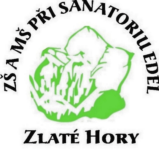    ZŠ a MŠ při Sanatoriu Edel Zlaté Hory, Lázeňská 491, 793 76  ZLATÉ  HORY,    tel: 584 425 239,  601 593 549, e-mail:  zs@speleoterapie.cz ,  www.zssanatoriumedelzh.cz              Vážení rodiče!Vaše dítě bude po dobu pobytu v dětské léčebně navštěvovat mateřskou školu. Abychom jej lépe poznali a mohlo se i lépe zařadit mezi ostatní děti, prosíme Vás o vyplnění následujících řádků.Jméno a příjmení  ________________________________________________________    datum narození ____________________Bydliště ____________________________________________________________________________________________________  Jméno matky ___________________________________  Jméno otce _________________________________________________Kontakty _______________________________________________ Návštěva MŠ – ano – ne – které oddělení _________________Adresa MŠ _________________________________________________________________________________________________Nemocnost – zdravotní problémy _________________________________________________________________________________________________________________________________________________________________________________________Jaké je Vaše dítě? (povahové vlastnosti) ___________________________________________________________________________________________________________________________________________________________________________________Jeho oblíbená hračka, hra, zájmy _________________________________________________________________________________________________________________________________________________________________________________________Rodiče souhlasí s umístěním dítěte do MŠ při Sanatoriu EDEL a seznámili se se školním řádem  MŠ, který je vyvěšen na nástěnce při vstupu do školy nebo na internetových str. školy. Souhlasím se zpracováním osobních údajů dítěte ve smyslu všech ustanovení zákona č. 101/2000 Sb. a zák. 133/2000 Sb.  Rovněž souhlasí s prezentací výtvarných prací, fotografií aj. obrazového záznamu svého dítěte za účelem propagace školy na webových str. nebo v prostorách školy. Berou na vědomí, že za dítě, které se neúčastní výchovně-vzdělávacího procesu, přebírá odpovědnost a zajišťuje bezpečí doprovod nebo personál sanatoria Edel.Podpis rodičů nebo zákonných zástupců:_____________________________________________                                                                 Děkujeme za spolupráci. Učitelky ZŠ a MŠ při Sanatoriu Edel Zlaté Hory.  Vyplní MŠ!Povahové vlastnosti ________________________________________________________________________________________________________________________________________________________________________________________________________________________________Úroveň socializace (způsob interakce na soc. prostředí)____________________________________________________________________________________________________________________________________________________________________________________________________Adaptabilita_____________________________________________________________________________________________________________________________________________________________________________________________________________________________________Hygienické návyky, sebeobsluha_____________________________________________________________________________________________________________________________________________________________________________________________________________________Úroveň rozumových znalostí (tvary, barvy, počítání)______________________________________________________________________________________________________________________________________________________________________________________________________Úroveň pohybových dovedností______________________________________________________________________________________________________________________________________________________________________________________________________________________Komunikativní a jazykové schopnosti (výslovnost, slovní zásoba)____________________________________________________________________________________________________________________________________________________________________________________________Úroveň výtvarných a hudebních dovedností_____________________________________________________________________________________Návštěva zájmových kroužků________________________________________________________________________________________________Záliby aj. charakteristické rysy______________________________________________________________________________________________________________________________________________________________________________________________________________________                                 Děkujeme za spolupráci. Učitelky ZŠ a MŠ při  Sanatoriu Edel Zlaté Hory.